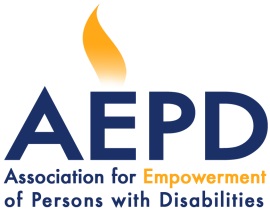 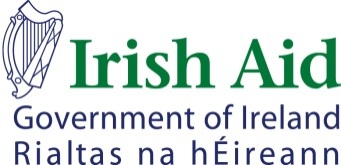 BẢN THAM CHIẾU NHIỆM VỤTập huấn “Quản lý rủi ro thiên tai dựa vào cộng đồng”Và Đánh giá rủi ro thiên tai cấp xãBản tham chiếu này là một phần không tách rời của Hợp đồng Tư vấnGiới thiệu chungNằm trong khu vực nhiệt đới gió mùa gần trung tâm bão Tây Thái Bình Dương, theo đánh giá của Chương trình phát triển Liên Hiệp Quốc, Việt Nam là một trong 5 quốc gia chịu tác động mạnh nhất của biến đổi khí hậu và nước biển dâng. Với dự báo tăng lên về cường độ cũng như tần suất của các loại thiên tai như hiện nay tại Việt Nam, mức độ tổn thương và rủi ro trước thiên tai cũng đồng thời gia tăng, tác động tiêu cực đến đời sống và sản xuất của nhân dân, dẫn đến mất an ninh lương thực và đói nghèo. Nhóm cộng đồng dễ bị tổn thương, đặc biệt là người khuyết tật ở vùng nông thôn như Quảng Bình sẽ bị ảnh hưởng gấp bội do khả năng chống chịu của họ còn mong manh. Chính vì vậy, người dân địa phương, đặc biệt là nhóm người dễ bị tổn thương như người khuyết tật cần được trang bị kiến thức và kỹ thuật cần thiết nhằm nâng cao năng lực chủ động ứng phó với thiên tai và giảm thiểu tình trạng dễ bị tổn thương. Với phương châm“Sự tham gia của toàn cộng đồng là sức mạnh trọng yếu trong cuộc chiến chống biến đổi khí hậu”, từ năm 2010 Hội vì sự phát triển của Người khuyết tật tỉnh Quảng Bình đã tiên phong nỗ lực kêu gọi nhiều nguồn lực để xây dựng và thực hiện các hoạt động về giảm thiểu rủi ro thiên tai thích ứng với biến đổi khí hậu hướng đến cộng đồng dễ bị tổn thương tập trung vào người khuyết tật. Nhiều kết quả thiết thực và ý nghĩa đã được gặt hái, và nhiều bài học kinh nghiệm quý báu được đúc rút trong lĩnh vực này.Tiếp tục định hướng tăng cường năng lực nội tại cho cộng đồng dân cư trong cuộc chiến chống biến đổi khí hậu và quản lý rủi ro thiên tai, trong khuôn khổ dự án “Nâng cao chất lượng cung cấp dịch vụ hỗ trợ người khuyết tật tỉnh Quảng Bình” của năm 2020 do Cơ quan viện trợ Ireland (Irish Aid) tài trợ, Hội vì sự phát triển của NKT triển khai hợp phần lồng ghép khuyết tật trong quản lý rủi ro thiên tai bao gồm các hoạt động tập huấn về “Quản lý rủi ro thiên tai dựa vào cộng đồng và thích ứng với Biến đổi khí hậu” và “Đánh giá rủi ro thiên tai” cho cộng đồng dân cư ở xã Quảng Tiến, huyện Quảng Trạch. Các hoạt động cần được xây dựng có tính kết nối và bổ sung cho nhau nhằm nâng cao năng lực cho chính quyền và người dân 2 xã trong công tác phòng ngừa, giảm thiểu rủi ro thiên tai. Bản tham chiếu này nhằm tìm kiếm tư vấn có đủ năng lực và kinh nghiệm để thực hiện khóa tập huấn “quản lý rủi ro thiên tai dựa vào cộng đồng” và sau đó tiến hành cuộc “đánh giá rủi ro thiên tai” cho khu vực xã Quảng Tiến, chi tiết như sau.  Yêu cầu Đối với khóa tập huấn: Đối tượng của khóa tập huấn: Cán bộ thuộc ban phòng chống thiên tai cấp thôn/xãNgười khuyết tật và/hoặc người nhà của người khuyết tật  Muc tiêu của khóa tập huấn: Sau khóa tập huấn, các học viên sẽ:Nâng cao nhận thức về biến đổi khí hậu trong việc lập kế hoạch của địa phươngNâng cao nhận thức của cộng đồng, bao gồm nhóm người yếu thế về biến đổi khí hậu và giảm nhẹ thiên tai nhằm giảm thiểu các tổn thương do biến đổi khí hậu và thiên tai gây ra;Tạo cơ hội cho nhóm người yếu thế tham gia vào quá trình phòng chống thiên tai của địa phương.Nội dungNhững kiến thức cơ bản về QLRRTT dựa vào CĐ, đánh giá rủi ro thiên tai dựa vào cộng đồng và lập kế hoạch ứng phó thiên tai dựa vào cộng đồng có sự tham giaCác công cụ và kỹ năng đánh giá RRTTQuy trình lập kế hoạch ứng phó thiên tai dựa vào cộng đồngLập kế hoạch phòng chống thiên tai cho cộng đồng dễ tổn thươngHình thức tập huấn:Tập huấn thông qua thực hành, sử dụng phương pháp có sự tham gia, dựa trên những kiến thức và kinh nghiệm hiện có của người tham gia để huy động tối đa sự tham gia của các học viên, bổ sung kiến thức, kinh nghiệm cũng như tăng cường mức độ tiếp thu kiến thức và thực hành kỹ năng, tránh áp dụng hình thức thuyết giảng. Đối với cuộc đánh giá rủi ro thiên tai: Thành phần tham gia đánh giá: Cán bộ thuộc ban phòng chống thiên tai cấp thôn/xãNgười khuyết tật và/hoặc người nhà của người khuyết tật  Muc tiêu của cuộc đánh giá: Cuộc đánh giá nhằm:Xác định cụ thể những loại thiên tai thường xảy ra ở địa phương và những rủi ro có thể xảy ra.Lập được bản đồ rủi ro thiên tai và cách ứng phó tương ứng. Xác định năng lực và nguồn lực của địa phương trong việc phòng ngừa rủi ro và ứng phó với thiên tai.Nâng cao năng lực cho chính quyền trong việc rà soát, cập nhật và lập kế hoạch phòng ngừa rủi ro thiên tai và giảm thiểu tác động của thiên tai đối với tính mạng và tài sản của người dân. Tạo cơ hội cho nhóm người yếu thế tham gia vào quá trình phòng chống thiên tai của địa phương.Nội dungTập huấn đánh giá RRTT dựa vào cộng đồng cho nhóm hỗ trợ kỹ thuật cấp xã về những kiến thức chung về đánh giá rủi ro thiên tai dựa vào cộng đồng; Các bước đánh giá RRTT DVCĐ; Các công cụ và kỹ năng đánh giá RRTT; Hướng dẫn sử dụng và thực hành các công cụ đánh giá RRTT DVCĐHướng dẫn và cùng với nhóm hỗ trợ kỹ thuật tiến hành đánh giá RRTT ở các xã được lựa chọn, bao gồm nhưng không giới hạn những hạng mục sau: Sơ họa bản đồ rủi ro thiên tai, lịch mùa vụ, lịch sử thiên tai, điểm mạnh – điểm yếu trong PCTT; Tổng hợp năng lực, tình trạng dễ bị tổn thương, rủi ro, dự kiến nguyên nhân, giải pháp; Tìm ra các rủi ro thiên tai và xếp hạng theo thứ tự ưu tiên. Tìm ra nguyên nhân và đề xuất xếp hạng giải pháp phòng chống thiên tai cho thôn, xã;  Báo cáo kết quả đánh giá và thu thập ý kiến của các ban ngành liên quanTổng hợp thông tin và viết báo cáo ĐGRRTT toàn xãCách thức tổ chức thực hiệnTập huấn cho nhóm hỗ trợ kỹ thuật và người dân tham gia về các công cụ và cách sử dụng công cụ đánh giá rủi ro thiên tai.Hướng dẫn nhóm hỗ trợ kỹ thuật và người dân tham gia tiến hành đánh giá các rủi ro bằng cách sử dụng các công cụ đã được tập huấnKiểm chứng và điều chỉnh các kết quả đánh giá của nhóm kỹ thuật và người dân nhằm đảm bảo các kết quả mang tính chính xác và phù hợp nhất với địa phương.Viết báo cáo cuối cùngYêu cầu đối với tư vấn Tư vấn sẽ đảm nhận các nhiệm vụ (nhưng không giới hạn) dưới đây: Đánh giá về nhận thức, nhu cầu của học viên trước khóa tập huấn; Thiết kế chương trình tập huấn phù hợp với mục đích và đối tượng tham gia; Thảo luận và thống nhất với lãnh đạo AEPD về phương pháp, nội dung tập huấn, cách thức triển khai tập huấn trước khi thực hiện; Chuẩn bị tài liệu giảng dạy, tài liệu phát tay cho học viên, kế hoạch đánh giá và các công cụ cần thiết cho tập huấn và cuộc đánh giá, gửi về văn phòng AEPD trước khi tiến hành 5 ngày.Tổng hợp tài liệu sau tập huấn và đánh giá bằng nhiều hình thức đa dạng như: văn bản, hình ảnh, video clip minh họa trực quan để hỗ trợ học viên thực hành và tiếp tục triển khai các hoạt động sau tập huấn; Báo cáo đầy đủ và chi tiết sự tham gia của nhóm hỗ trợ kỹ thuật trong quá trình tập huấn và đánh giá, cũng như báo cáo kết quả đánh giá rủi ro thiên tai ở xã mục tiêu.Yêu cầu về năng lực và kinh nghiệm của tư vấn Có kiến thức và kinh nghiệm về quản lý rủi ro thiên tai dựa vào cộng đồng. Có nhiều kinh nghiệm trong việc tập huấn, thiết kế, tổ chức và thúc đẩy các hoạt động nâng cao năng lực; Đã tổ chức và tiến hành ít nhất 03 khóa tập huấn tương tự và 03 cuộc đánh giá RRTT tương tự ở các xã miền núi và có người dân tộc thiểu số tham gia. Có kỹ năng về phương pháp hướng dẫn và thúc đẩy sự tham gia của người lớn.Có kỹ năng tổng hợp thông tin và lấy thông tin đủ tin cậy. Có kinh nghiệm làm việc với cộng đồng Nhiệt tình, linh hoạt trong giảng dạy và hoạt động cộng đồng. Đưa ra những đánh giá có tính chiến lược giúp cho việc lập kế hoạch giám sát, đánh giá hoạt động của dự án phù hợp & hiệu quả.Kết quả mong đợi Bộ tài liệu tập huấn, kế hoạch tập huấn và bài trình bày01 khóa tập huấn phù hợp với mục đích, đối tượng của hoạt động; 01 cuộc đánh giá, bao gồm tập huấn cho nhóm hỗ trợ kỹ thuật.Kế hoạch và bộ công cụ đánh giá RRTT, bao gồm bản hướng dẫn chi tiết sử dụng các công cụ. Học viên sử dụng thành thạo các phương pháp và kỹ năng làm tập huấn viên Nhóm hỗ trợ kỹ thuật cấp xã sử dụng thành thạo các công cụ và kỹ năng đánh giá các RRTT Bản đồ rủi ro thiên tai của từng thôn/xã đánh giá. 01 báo cáo đầy đủ bằng tiếng Việt về tiến trình và kết quả thực hiện khóa tập huấn; 01 báo cáo đầy đủ bằng tiếng Việt về tiến trình và kết quả đánh giá RRTT, bao gồm nhưng không giới hạn những nội dung đã ghi ở trênThời gian và địa điểm thực hiện: Địa điểm:	  xã Quảng Tiến, huyện Quảng Ninh. Thời gian: 	19 – 21/02/2020  (Tập huấn QLRRTT)		25 – 26/02/2020 (Đánh giá rủi ro thiên tai)Phí tư vấn Phí tư vấn sẽ được trả dựa trên kinh nghiệm làm việc của tư vấn. Mức phí cụ thể sẽ được quyết định sau khi thảo luận thống nhất với văn phòng AEPDCác khoản thu xếp chi trả và hậu cần khácNhiệm vụ được xem là hoàn tất khi bản báo cáo kết thúc và trình nộp cho AEPD. Trong trường hợp báo cáo bị đánh giá không đạt chất lượng, 50% của lần trả phí cuối cùng sẽ được giữ lại.Tất cả các khoản chi trả cho công dân Việt Nam đều được thực hiện bằng tiền đồng Việt Nam tương đương với khoản tiền ngoại tệ đã đề cập chiếu theo tỷ lệ hối đoái hàng ngày của ngân hàng VIETCOMBANK tại Hà Nội và theo quy định của chính phủ Việt Nam.Việc thanh toán phí sẽ được thực hiện theo phương thức: Thanh toán bằng chuyển khoản hay séc ngân hàng. Theo quy định, AEPD trích 10% thuế thu nhập PIT được áp dụng trong trường hợp giá trị hợp đồng lớn hơn 2.000.000 đồng. Hoá đơn thu thuế thu nhập sẽ do AEPD cấp hành.AEPD nộp số thuế đã trích vào ngân sách nhà nước.sơ tư vấn Đề nghị (các) nhà tư vấn quan tâm đến công việc trên vui lòng gửi hồ sơ đề xuất tư vấn bằng tiếng Việt văn phòng AEPD bao gồm: Đề xuất kỹ thuật (trong đó bao gồm bản kế hoạch làm việc, đề cương chi tiết về quản lý rủi ro thiên tai dựa vào cộng đồng); Đề xuất về tài chính/phí tư vấn (nêu rõ số ngày tư vấn và phí tư vấn); Hồ sơ tư vấn cần gửi cho AEPD trước ngày 18/02/2020 theo địa chỉ:HỘI VÌ SỰ PHÁT TRIỂN CỦA NGƯỜI KHUYẾT TẬT QUẢNG BÌNHĐịa Chỉ: 40 Nguyễn Đình Chiểu - TP. Đồng Hới - Tỉnh Quảng BìnhEmail: info.aepd@gmail.com